Опросный листпо подбору канализационной насосной станции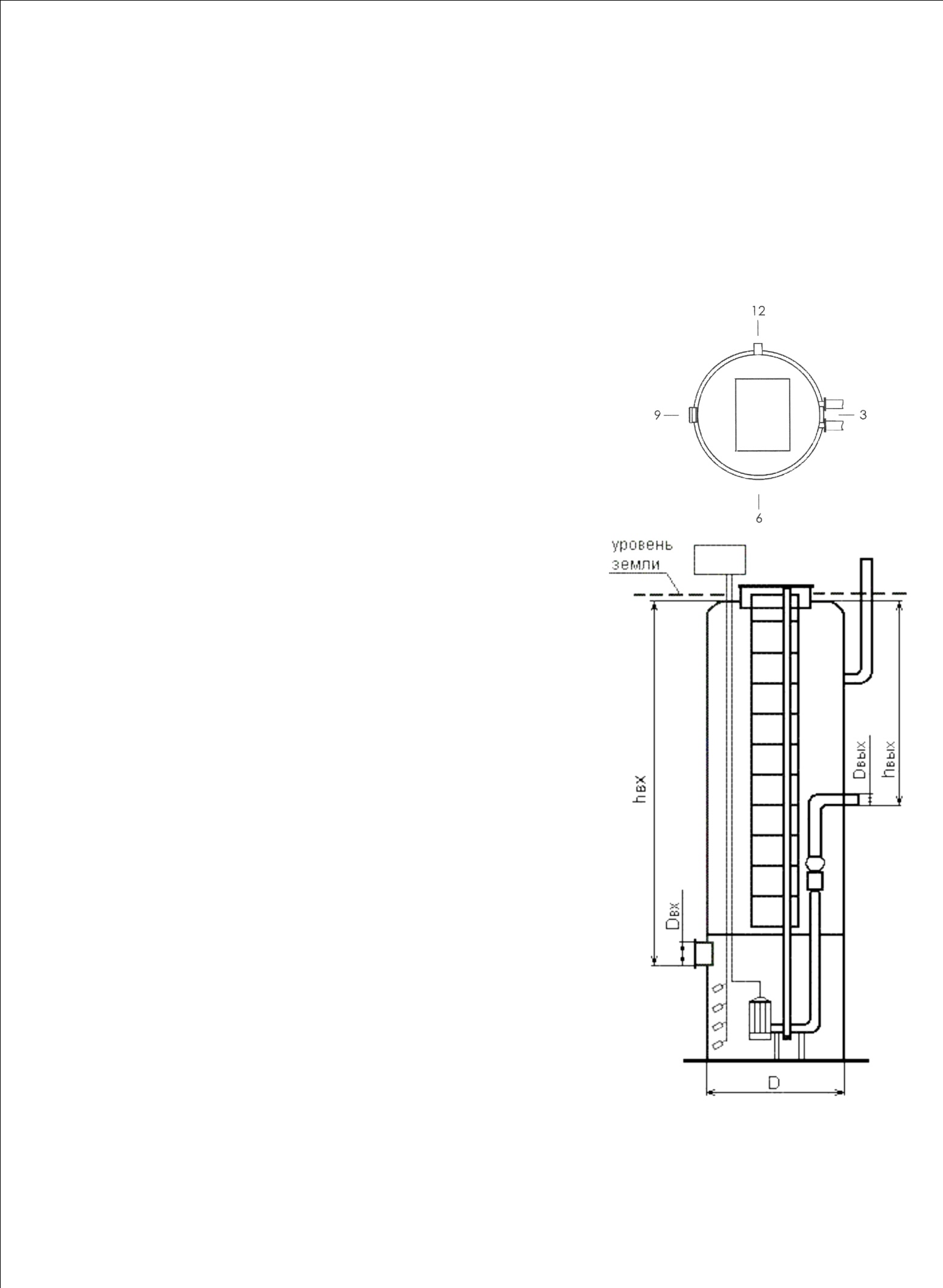 * - обязательные поля для заполненияКонтактные данные:Контактные данные:Контактные данные:Контактные данные:Контактные данные:1ЗаказчикЗаказчик2Контактный телефон, факс,e-mail, адресКонтактный телефон, факс,e-mail, адрес3Ответственный сотрудникОтветственный сотрудник4Название объекта (адрес)Название объекта (адрес)Информация о КНСИнформация о КНСИнформация о КНСИнформация о КНСИнформация о КНС1*Тип перекачиваемой жидкости(хоз./быт., ливн.)Тип перекачиваемой жидкости(хоз./быт., ливн.)Тип перекачиваемой жидкости(хоз./быт., ливн.)2Производительность КНС, м3/сут.Производительность КНС, м3/сут.Производительность КНС, м3/сут.3*Максимальный часовой расход, м3/чМаксимальный часовой расход, м3/чМаксимальный часовой расход, м3/ч4*Расчетный напор на выходе из КНС, мРасчетный напор на выходе из КНС, мРасчетный напор на выходе из КНС, м5Длина напорного трубопровода, мДлина напорного трубопровода, мДлина напорного трубопровода, м6Геодезическая разность высот между местом установки КНС и местом приема перекачиваемых стоковГеодезическая разность высот между местом установки КНС и местом приема перекачиваемых стоковГеодезическая разность высот между местом установки КНС и местом приема перекачиваемых стоков7Количество насосоврабочихрабочих7Количество насосоврезервныхрезервных7Количество насосовзапасных на складзапасных на склад8Подводящий трубопроводматериалматериал9Подводящий трубопроводколичествоколичество10Подводящий трубопроводнаружный диаметр и толщина стенки (Dвх), ммнаружный диаметр и толщина стенки (Dвх), мм11*Подводящий трубопроводглубина залегания (лоток hвх), ммглубина залегания (лоток hвх), мм12Подводящий трубопроводнаправление, часовнаправление, часов13Подводящий трубопроводпредполагаемый тип соединения(фланец, раструб и т.д.)предполагаемый тип соединения(фланец, раструб и т.д.)14Напорныйтрубопроводматериалматериал15Напорныйтрубопроводколичество (1 или 2)количество (1 или 2)16Напорныйтрубопроводнаружный диаметр и толщина стенки (Dвых), ммнаружный диаметр и толщина стенки (Dвых), мм17Напорныйтрубопроводглубина залегания (лоток hвых), ммглубина залегания (лоток hвых), мм18Напорныйтрубопроводнаправление, часовнаправление, часов19Корзина для сбора мусора (да/нет)Корзина для сбора мусора (да/нет)Корзина для сбора мусора (да/нет)20Необходимость теплоизоляции КНСНеобходимость теплоизоляции КНСНеобходимость теплоизоляции КНС21Установка под проезжей частью (да/нет)Установка под проезжей частью (да/нет)Установка под проезжей частью (да/нет)22Направление ввода кабелей в КНС, часовНаправление ввода кабелей в КНС, часовНаправление ввода кабелей в КНС, часов23Расстояние от КНС до пульта управления, мРасстояние от КНС до пульта управления, мРасстояние от КНС до пульта управления, м24Исполнение ШУ насосами (внутреннее/наружное)Исполнение ШУ насосами (внутреннее/наружное)Исполнение ШУ насосами (внутреннее/наружное)25Необходимость защиты АВР ШУ насосами (да/нет)Необходимость защиты АВР ШУ насосами (да/нет)Необходимость защиты АВР ШУ насосами (да/нет)